Publicado en  el 16/09/2016 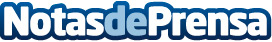 El director del FBI aconseja tapar la webcam para proteger nuestra intimidadDatos de contacto:Nota de prensa publicada en: https://www.notasdeprensa.es/el-director-del-fbi-aconseja-tapar-la-webcam Categorias: Ciberseguridad http://www.notasdeprensa.es